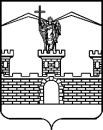 АДМИНИСТРАЦИЯ ЛАБИНСКОГО ГОРОДСКОГО ПОСЕЛЕНИЯЛАБИНСКОГО РАЙОНАП О С Т А Н О В Л Е Н И Еот 17.12.2018	                                                                                                                          № 1363г. ЛабинскО введении режима функционирования «Повышенная готовность» на территории Лабинского городского поселения Лабинского районаВ соответствии с решением комиссии по предупреждению и ликвидации чрезвычайных ситуаций и обеспечению пожарной безопасности Лабинского городского поселения Лабинского района от 17 декабря 2018 года № 22, в целях повышения готовности органов управления, сил и средств городского звена территориальной подсистемы единой государственной системы предупреждения и ликвидации чрезвычайных ситуаций Лабинского городского поселения на возможные чрезвычайные ситуации в период проведения новогодних и рождественских праздников, сохранения жизни и здоровья населения городского поселения п о с т а н о в л я ю:1.	Ввести с 15.00 часов 29 декабря 2018 года до 8.00 часов 9 января 2019 года для органов управления, сил городского звена территориальной подсистемы единой государственной системы предупреждения и ликвидации чрезвычайных ситуаций Лабинского городского поселения режим функционирования «Повышенная готовность».2.	Отделу по делам гражданской обороны и чрезвычайным ситуациям  администрации Лабинского городского поселения Лабинского района (Копанев):1)	обеспечить координацию действий сил и средств, а также контроль за развитием ситуации на территории Лабинского городского поселения Лабинского района;2)	обеспечить готовность пунктов временного размещения; 3)	осуществлять постоянный контроль за складывающейся обстановкой, организовать дежурство в администрации Лабинского городского поселения Лабинского района для принятия экстренных мер;4)	провести оповещение и информирование населения, организаций на территории поселения о введении режима функционирования «Повышенная готовность» и о складывающейся обстановке, обеспечить постоянную готовность системы оповещения и информирования.3.	Утвердить состав оперативной группы при комиссии по предупреждению и ликвидации чрезвычайных ситуаций и обеспечению пожарной безопасности Лабинского городского поселения Лабинского района (прилагается).4.	Рекомендовать руководителям организаций, предприятий и учреждений на территории Лабинского городского поселения Лабинского района:1)	спланировать и провести комплекс превентивных мероприятий по обеспечению готовности к возможным чрезвычайным ситуациям и происшествиям;2)	осуществлять постоянный контроль за складывающейся обстановкой, организовать дежурство на территории организации и на подведомственных объектах для принятия экстренных мер.5.	Рекомендовать филиалу акционерного общества «НЭСК - электросети» «Лабинскэлектросеть» (Комисарова), филиалу публичного акционерного общества «Кубаньэнерго» «Лабинские электрические сети» (Каверзнев), акционерному обществу «Газпром газораспределение Краснодар» филиал № 8 (Елисеев), муниципальному унитарному предприятию «Тепловые сети» Лабинского городского поселения Лабинского района (Стаценко), муниципальному унитарному предприятию «Водоканал» г. Лабинск, (Финогенова), муниципальному унитарному предприятию «Санитарная очистка» Лабинского городского поселения Лабинского района (Титаренко):1)	принять меры по обеспечению безаварийной работы объектов энергетики, жилищно-коммунального и дорожного хозяйства; 2)	проверить работоспособность и определить порядок задействования резервных мощностей газо-, водо-, электроснабжения, связи, телекоммуникационных систем на основных объектах жизнедеятельности;3)	обеспечить готовность сил постоянной готовности к проведению мероприятии по ликвидации возможных чрезвычайных ситуаций.6. Рекомендовать 40 пожарно-спасательной части «5 отряда Федеральной противопожарной службы Краснодарского края» (Носиков), Лабинскому аварийно-спасательному отряду ГУ КК «Кубань-СПАС» (Кудрявцев), муниципальному казенному учреждению «Лабинский аварийно-спасательный отряд» (Размаев) обеспечить готовность личного состава, техники и специальных средств к проведению мероприятии по ликвидации возможных чрезвычайных ситуаций.7.	Отделу делопроизводства администрации (Переходько) настоящее постановление разместить на официальном сайте администрации Лабинского городского поселения Лабинского района http://www.labinsk-city.ru в информационно-телекоммуникационной сети «Интернет».8.	Контроль за выполнением настоящего постановления возложить на заместителя главы администрации Лабинского городского поселения Лабинского района (вопросы жилищно-коммунального хозяйства, чрезвычайных ситуаций и благоустройства) С.В. Шеремет.9.	Настоящее постановление вступает в силу со дня его подписания.	Глава администрации            			                                  Лабинского городского поселения                                                      А.Н. КургановПРИЛОЖЕНИЕУТВЕРЖДЁНпостановлением администрацииЛабинского городского поселенияЛабинского районаот 17.12.2018 № 1363СОСТАВоперативной группы при КЧС и ПБ Лабинского городского поселения Лабинского района  Заместитель главы администрацииЛабинского городского поселения                                                      С.В. ШереметШереметСергей Васильевич-заместитель главы администрации (вопросы жилищно-коммунального хозяйства, чрезвычайных ситуаций и благоустройства);МандрыкаАлександр Николаевич-начальник отдела жилищно-коммунального хозяйства и благоустройства администрации;ПереходькоАндрей Викторович-начальник юридического отдела администрации;ШавковАлександр Викторович-главный специалист отдела по делам гражданской обороны и чрезвычайным ситуациям администрации;Колыхайлов Виктор Николаевич-ведущий специалист отдела по организационной работе администрации.